Projekt Załącznik do Uchwały Nr …………..… 
Rady Powiatu Przemyskiegoz dnia  ……………………PROGRAM WSPÓŁPRACYPOWIATU PRZEMYSKIEGO Z ORGANIZACJAMI POZARZĄDOWYMI ORAZ PODMIOTAMI WYMIENIONYMI W ART. 3 UST. 3USTAWY Z DNIA 24 KWIETNIA 2003 r. O DZIAŁALNOŚCI POŻYTKU PUBLICZNEGO I O WOLONTARIACIE  (tj. Dz.U. z 2020 r. poz. 1057 z późn. zm.) w 2022 R.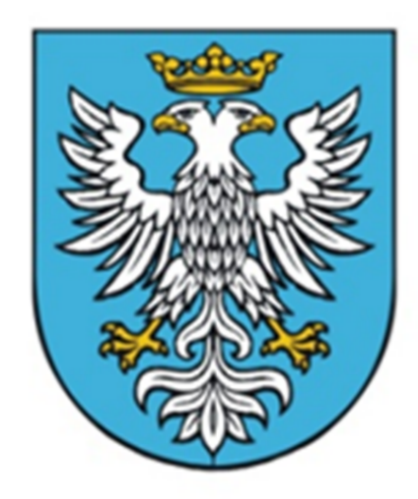 Przemyśl, dnia ……………. 2021 rokuWstępOrganizacje pozarządowe skupiające aktywnych obywateli i podejmujące działania na rzecz lokalnych społeczności są ważnym ogniwem regionalnej wspólnoty samorządowej jaką jest powiat przemyski. Dzisiaj można zauważyć, że z roku na rok skuteczność działań podejmowanych przez organizacje pozarządowe sprzyjają wzrostowi ich roli w kreowaniu pozytywnych zmian 
w środowisku lokalnym co ma również wpływ na rozwój naszego regionu. Organizacje tworzą społeczności lokalne, które doskonale znają potrzeby 
i problemy mieszkańców na danym terenie. Liderzy organizacji pobudzają aktywność obywatelską, uczą dialogu społecznego, są „łącznikiem” pomiędzy obywatelem a władzą. Zauważyć należy, że rozwój społeczeństwa obywatelskiego i rosnąca świadomość społeczna pomagają poprawić sytuację trzeciego sektora w powiecie co wiąże się z faktem, że jego działania i współpraca z nim jest coraz bardziej doceniana.I. Cele Programu1. CEL GŁÓWNY PROGRAMUGłównym celem Programu jest zapewnienie efektywnego wykonywania zadań Powiatu wynikających z przepisów prawa poprzez włączenie organizacji w ich realizację, zaspokojenie potrzeb mieszkańców powiatu przemyskiego poprzez tworzenie szans na bardziej skuteczne działania w sferze zadań publicznych oraz budowanie i umacnianie wzajemnego partnerstwa.2. CELE SZCZEGÓŁOWE PROGRAMUCelami  szczegółowymi współpracy jakie Powiat chce osiągnąć są m. in.:poprawa jakości i efektywności współpracy powiatu przemyskiego 
z organizacjami pozarządowymi.umacnianie w świadomości społecznej poczucia odpowiedzialności za siebie, swoje otoczenie, wspólnotę lokalną.promowanie zdrowego, zdyscyplinowanego stylu życia.zwiększenie aktywności oraz wzmacnianie pozycji organizacji pozarządowych i zapewnienie równych szans w realizacji zadań publicznych przez powierzanie i wspieranie zadań z jednoczesnym zabezpieczeniem odpowiednich środków na ich realizację zwiększenie świadomości prawnej społeczeństwa.II. Zasady współpracy1. pomocniczości – dążenie do poszerzania zakresu zadań zlecanych organizacjom pozarządowym oraz wspieranie działania organizacji pozarządowych w zakresie, jaki jest niezbędny do efektywnej realizacji podejmowanych przez nie zadań publicznych; 2. suwerenności stron – zagwarantowanie niezależności, równości oraz autonomii
     podmiotów realizujących Program, w granicach przyznanych przez prawo; 3. partnerstwa – podejmowanie działań we współpracy opartej na wzajemnym
     szacunku, rzetelności i zaufaniu oraz uznaniu równorzędności stron; 4. efektywności – realizowanie planowanych działań i dążenie do osiągania
     wspólnie określonych celów, podnoszenie efektów w zakresie wzajemnej 
     współpracy oraz minimalizacji kosztów z tym związanych; 5. uczciwej konkurencji – podejmowanie działań opierających się na równych dla
    wszystkich stron i obiektywnych kryteriach, zasadach oraz prowadzenie 
    działań (w szczególności dotyczących zlecania zadań publicznych)
    w sposób transparentny i przejrzysty; 6. jawności – zachowanie przejrzystości i transparentności podejmowanych
     działań oraz dostępu do informacji o działalności, realizowanych projektach,
     pozyskanych środkach finansowych, wewnętrznych zmianach itp.; Podstawowym kryterium decydującym o podjęciu współpracy z organizacjami pozarządowymi jest prowadzenie przez nie działalności na terenie powiatu przemyskiego lub na rzecz jego mieszkańców.III. Zakres przedmiotowy współpracyPowiat Przemyski prowadzi działalność w sferze zadań publicznych wymienionych w art. 4 ust. 1 ustawy z dnia 24 kwietnia 2003 r. o działalności pożytku publicznego i o wolontariacie we współpracy z organizacjami pozarządowymi zarejestrowanymi na terenie powiatu przemyskiego 
i  prowadzącymi na terenie powiatu działalność statutową w zakresie odpowiadającym zadaniom powiatu.IV. Formy współpracy1. Finansowa forma współpraca Powiatu z organizacjami pozarządowymi oraz
    innymi podmiotami prowadzącymi działalność pożytku publicznego będzie
    realizowana poprzez:a) powierzenie lub wspieranie wykonania zadania publicznego po
                 przeprowadzeniu otwartego konkursu ofert zgodnie z ustawą,b) zlecanie realizacji zadań publicznych organizacjom pozarządowym oraz
               podmiotom wymienionym w art. 3 ust. 3 ustawy, na zasadach 
               określonych w art. 19a tejże ustawy.2. Pozafinansowa forma współpraca Powiatu z organizacjami pozarządowymi
    oraz innymi podmiotami prowadzącymi działalność pożytku publicznego 
    będzie realizowana poprzez:a)  wzajemne informowanie się o planowanych kierunkach działania.b) konsultowanie z organizacjami pozarządowymi oraz podmiotami
                wymienionymi w art. 3 ust. 3 ustawy, odpowiednio do zakresu ich
                działania, projektów aktów prawa miejscowego,        c)    upowszechnianie i popularyzowanie sportu, promowanie zdrowego stylu
              życia poprzez sport.d) tworzenie wspólnych zespołów o charakterze doradczym 
                 i inicjatywnym, złożonych z przedstawicieli organizacji
                pozarządowych, podmiotów wymienionych w art. 3 ust. 3 ustawy oraz
                przedstawicieli właściwych organów administracji publicznej.e) udzielanie przez Powiat wsparcia pozafinansowego dla organizacji
               (oddelegowanie pracowników, użyczenie sprzętu, bezpłatne
                 wynajmowanie sali itp.).f) obejmowanie patronatu przez Starostę nad działaniami, projektami 
               i innymi inicjatywami podejmowanymi przez organizacje pozarządowe.g)  wspólne rozpoznawanie potrzeb społeczności lokalnej i wspólne
              planowanie działań służących zaspokajaniu potrzeb społecznych.h) promowanie przez Powiat działalności organizacji i pomoc w tworzeniu
               jej dobrego wizerunku.i) udzielanie rekomendacji organizacjom pozarządowym starającym się
              o środki z innych źródeł.V.  Priorytetowe zadania publiczne.Na rok 2022 jako priorytetowe zostały określone zadania z następujących obszarów:1. Wspierania i upowszechniania kultury fizyczneja) organizowanie imprez sportowych dla dzieci i młodzieży uczących się 
     w szkołach z terenu powiatu w oparciu o Kalendarz Szkolnych Imprez
     Sportowych, tj. igrzyska młodzieży szkolnej,  licealiada, b) organizowanie imprez sportowo-rekreacyjnych dla środowiska lokalnego
      mające na celu promować powiat przemyski jako organizatora przedsięwzięć
      prozdrowotnych dbającego o zdrowie swoich mieszkańców.2. Turystyki i kulturyOrganizowanie imprez  z zakresu kultury i turystyki mających na celu  promocję powiatu przemyskiego. 3. Pomocy społecznej, w tym pomocy rodzinom i osobom znajdującym się
    w trudnej sytuacji życiowej oraz wyrównywania szans tych rodzin i osóbKontynuowanie współpracy z organizacjami pozarządowymi w zakresie m.in.:pomocy i wsparcia w integracji ze środowiskiem osób znajdujących się w trudnej sytuacji życiowej,prowadzenia domu pomocy społecznej o zasięgu ponadgminnym,4. Działalności na rzecz osób niepełnosprawnycha) współpraca z przedstawicielami organizacji pozarządowych i organizacji
     pożytku publicznego w ramach Powiatowej Społecznej Rady do Spraw Osób 
     Niepełnosprawnych funkcjonującej przy Staroście Przemyskim,b) współpraca ze Społeczną Komisją w zakresie rozpatrywania wniosków
     o udzielenie dofinansowania osobom niepełnosprawnym na likwidację barier
     funkcjonalnych (architektonicznych, w komunikowaniu się i technicznych) ze 
     środków PFRON, doradztwo i udzielanie organizacjom pomocy
     merytorycznej w zakresie realizowanych zadań.5. Działalności na rzecz integracji i reintegracji zawodowej i społecznej osób
    zagrożonych wykluczeniem społecznym    Wsparcie imprez sportowo-kulturalnych i rekreacyjnych realizowanych przez 
    organizacje dla osób niepełnosprawnych.5. Porządku i bezpieczeństwa publicznegoWspółpraca z Komendą Miejską Państwowej Straży Pożarnej oraz Ochotniczymi Strażami Pożarnymi w zakresie popularyzacji obrony cywilnej a także poprawy bezpieczeństwa mieszkańców powiatu przemyskiego.6. Ochrony i promocji zdrowiaa) wspieranie lub podejmowanie działań promujących zdrowy styl życia,b) pomoc w inicjowaniu i promowaniu działań profilaktycznych w środowiskach
    lokalnych.7. Udzielania nieodpłatnej pomocy prawnej oraz zwiększenie świadomości
     prawnej społeczeństwaa) udzielanie nieodpłatnej pomocy prawnej,b) edukacja prawna społeczeństwa,c) udzielanie nieodpłatnego poradnictwa obywatelskiego.8. Ekologii i ochrony zwierząt oraz ochrony dziedzictwa przyrodniczegoVI. Okres realizacji programuRoczny program współpracy z organizacjami pozarządowymi na 2022 r. obowiązuje od 1 stycznia 2022 r. do 31 grudnia 2022 r. VII. Wysokość środków planowanych na realizację programuWysokość środków finansowych planowanych na realizację zadań publicznych określi uchwała budżetowa na rok 2022 r.Na realizację zadań w zakresie współpracy z organizacjami pozarządowymi planuje się kwotę ok. 307.000,00 zł.VIII. Sposób realizacji programuBezpośrednimi realizatorami Programu, stosownie do zakresu realizowanych zadań są wydziały i jednostki organizacyjne Starostwa Powiatowego
w Przemyślu.IX. Sposób tworzenia programu oraz przebieg konsultacji1. Kolejność prac nad przygotowaniem Programu:a) przygotowanie przez właściwe merytorycznie wydziały Starostwa i jednostki
    organizacyjne Powiatu propozycji zadań do projektu programu wraz podaniem
    planowanych środków finansowych na ich realizację,b) opracowanie projektu programu przez Wydział Organizacyjno-
     Administracyjny i Spraw Obywatelskichc) skierowanie projektu programu współpracy do konsultacji z organizacjami,
d) składanie przez organizacje pozarządowe opinii dotyczących projektu
     programu,e) analiza tych opinii i uwzględnienie ich w miarę możliwości,f) przedłożenie projektu programu współpracy na posiedzeniu Zarządu,g) uchwalenie przez Radę Powiatu Przemyskiego programu współpracy
     z organizacjami pozarządowymi na 2022 r. i zamieszczenie w Biuletynie 
     Informacji Publicznej.X. Tryb powoływania i zasady działania komisji konkursowych do
           opiniowania ofert w otwartych konkursach ofert.§ 1 Powoływanie komisji konkursowych1. Komisje konkursowe powoływane są każdorazowo w celu opiniowania ofert
    złożonych w ramach otwartych konkursów ofert na realizację zadań
    publicznych określonych w niniejszym Programie Współpracy, ogłaszanych 
    przez Zarząd Powiatu.2. Przewodniczącym komisji konkursowej jest osoba wyznaczona przez Zarząd        Powiatu Przemyskiego.3. Zarząd Powiatu ogłasza nabór na członka komisji konkursowej wraz 
     z ogłoszeniem otwartego konkursu ofert i zamieszcza je w:a) Biuletynie Informacji Publicznej Starostwa Powiatowegob) na tablicy ogłoszeń Urzęduc) na stronie internetowej Urzędu.4. Komisję konkursową powołuje uchwałą Zarząd Powiatu Przemyskiego
     najpóźniej w ostatnim dniu składania ofert na wniosek wydziału
     merytorycznego/jednostki organizacyjnej.5. Kandydaci zgłoszeni do udziału w pracach komisji konkursowej muszą 
    spełniać następujące kryteria:    a) są obywatelami RP i korzystają w pełni praw publicznych,    b) mają przynajmniej dwuletnie doświadczenie w zakresie przyjmowania
          wniosków o dotację lub realizacji projektów,    c) działają w organizacji pozarządowej,	    d) wyrażają zgodę na przetwarzanie swoich danych osobowych dla potrzeb
         niezbędnych do realizacji zadań wynikających z ustawy z dnia 24 kwietnia
         2003r. o działalności pożytku publicznego i o wolontariacie (tj. Dz. U. 
         z 2020 poz. 1057 z  późn. zm.) zgodnie z ustawą z dnia 10 maja 2018 roku 
         o ochronie danych osobowych (tj. Dz. U. z 2019, poz. 1781) oraz zgodnie
         z Rozporządzeniem Parlamentu Europejskiego i Rady (UE) 2016/679 z dnia
        27 kwietnia 2016 r. w sprawie ochrony osób fizycznych w związku
        z przetwarzaniem danych osobowych i w sprawie swobodnego przepływu 
        takich danych oraz uchylenia dyrektywy 95/46/WE (RODO).6. W skład Komisji Konkursowej nie mogą być powołani reprezentanci
      podmiotów, które ubiegają się w danym postępowaniu konkursowym o środki
      z budżetu Powiatu Przemyskiego lub pozostają z oferentami w takich 
      relacjach, które mogłyby wywołać podejrzenie o stronniczość lub 
      interesowność.7.  W skład komisji konkursowych wchodzi od 3 do 5 osób z prawem głosu:		a) przewodniczący wyznaczony przez Zarząd,		b) do dwóch przedstawicieli wydziału/jednostki odpowiedzialnego za dany
              konkurs,		c) do dwóch przedstawicieli zgłoszonych przez organizacje pozarządowe.§ 2 Zasady działania Komisji konkursowych1. Komisja wykonuje swoje zadania na posiedzeniach zamkniętych, bez udziału
   oferentów. Miejsce i termin posiedzenia komisji określa Przewodniczący.2. Komisja konkursowa opiniuje oferty w terminie najpóźniej do 60 dni od daty
    określającej końcowy termin składania ofert.3. Pracami komisji konkursowej kieruje Przewodniczący.4. Komisja podejmuje pracę w składzie co najmniej połowy członków.5. W przypadku gdy:     a) żadna z organizacji nie wskaże kandydata lub     b) wskazane osoby nie wezmą udziału w pracach komisji lub     c) powołana osoba podlega wyłączeniu na podstawie przepisów ustawy       - komisja ma prawo działać bez przedstawicieli organizacji pozarządowych.6. Udział w pracach komisji jest nieodpłatny i za udział w posiedzeniu komisji jej
   członkom nie przysługuje zwrot kosztów podróży.7. Przewodniczący do pracy komisji może zaprosić z głosem doradczym osoby
    posiadające specjalistyczną wiedzę z zakresu zadań publicznych, których
   konkurs dotyczy.8. Obsługę administracyjno-biurową z posiedzenia prac komisji konkursowej 
    sporządza pracownik Wydziału/jednostki merytorycznej będący równocześnie
    członkiem Komisji, 9. Obsługę prawną komisji konkursowych prowadzi Zespół Radców Prawnych
    Starostwa Powiatowego w Przemyślu lub radcowie prawni jednostek
    organizacyjnych Powiatu Przemyskiego.§ 3 Zadania komisji konkursowych1. Do członków komisji biorących udział w opiniowaniu ofert stosuje się przepisy
    ustawy z dnia 14 czerwca 1960 r. Kodeks postępowania administracyjnego 
    (tj. Dz. U. z 2021 r. poz. 735 z późn. zm.) dotyczące wyłączenia pracownika.2. Osoby wchodzące w skład komisji przed przystąpieniem do oceny wypełniają  
   stosowne oświadczenie dotyczące wyrażenia zgody na uczestnictwo w pracach 
   komisji ds. opiniowania ofert w określonym zakresie tematycznym oraz 
   oświadczenie o bezstronności przy opiniowaniu ofert w stosunku do oferentów 
   biorących udział w konkursie (wzór zał. Nr 1 do projektu Programu współpracy
    z organizacjami pozarządowymi oraz podmiotami wymienionymi w art. 3 ust.
   3 ustawy o działalności pożytku publicznego i o wolontariacie).3. Komisja rozpoczyna postępowanie konkursowe od otwarcia ofert
    i ponumerowania ich.4. Następnie  poddaje złożone oferty ocenie pod względem spełnienia wymogów 
   formalnych, czyli kompletności i poprawności wypełnienia oferty (warunki
   określone w ustawie i ogłoszeniu o konkursie) wypełniając kartę oceny 
   formalnej (wzór zał. Nr 2 do projektu Programu współpracy z organizacjami
   pozarządowymi oraz podmiotami wymienionymi w art. 3 ust. 3 ustawy 
    o działalności pożytku publicznego i o wolontariacie)5. Oferty złożone po terminie i nie spełniające wymogów formalnych zostają
    odrzucone.6. Wszystkie oferty ocenione pozytywnie pod względem formalnym zostają
    dopuszczone do drugiego etapu oceny merytorycznej. Poszczególni
   członkowie komisji oceniają oferty pod względem merytorycznym. Przy ocenie
   merytorycznej każdy z członków Komisji przyznaje w zależności od kryteriów 
   punkty od 0 do 10 wypełniając kartę oceny merytorycznej (indywidualnej),
   (wzór zał. Nr 3 do projektu Programu współpracy z organizacjami     
    pozarządowymi oraz podmiotami wymienionymi w art. 3 ust. 3 ustawy 
    o działalności pożytku publicznego i o wolontariacie)   Suma wszystkich punktów poszczególnych kryteriów składa się na ocenę
    końcową oferty członka Komisji.7. Ostateczną ocenę merytoryczną ofert komisja ustala przez zsumowanie
    punktów przydzielonych ofercie przez wszystkich członków komisji
    wypełniając kartę oceny merytorycznej (wzór zał. Nr 4 do projektu Programu
    współpracy z organizacjami pozarządowymi oraz podmiotami wymienionymi
    w art. 3 ust. 3 ustawy o działalności pożytku publicznego i o wolontariacie)8. Oferty oceniane przez komisję pod względem merytorycznym układane są
    w kolejności od najwyżej do najniżej ocenianej tworząc listę rankingową.9. Komisja dokonuje czynności, o których mowa w ust. 6 i 7 również w przypadku
    gdy do postępowania konkursowego została złożona tylko jedna oferta.10. Przewodniczący komisji niezwłocznie przekazuje Zarządowi Powiatu
    Przemyskiemu końcowy protokół komisji konkursu (wzór zał. Nr 5 do
    projektu Programu współpracy z organizacjami pozarządowymi oraz
    podmiotami wymienionymi w art. 3 ust. 3 ustawy o działalności pożytku
     publicznego i o wolontariacie) wraz z całą dokumentacją konkursową, która
      przechowywana jest w wydziale/jednostce merytorycznej.11. Komisja konkursowa rozwiązuje się z chwilą rozstrzygnięcia konkursu ofert.§ 4 Postanowienia końcowe1. Zarząd Powiatu Przemyskiego niezwłocznie w drodze Uchwały dokonuje
    wyboru oferty kierując się opinią wyrażoną przez Komisję. 2. Informacje o wynikach konkursu podaje się do publicznej wiadomości poprzez 
     zamieszczenie jej w Biuletynie Informacji Publicznej, na stronie internetowej
    oraz na tablicy ogłoszeń Starostwa Powiatowego w Przemyślu.3. Zarząd Powiatu w Przemyślu zawiera umowę na realizację zadania publicznego
    objętego postępowaniem konkursowym bez zbędnej zwłoki licząc od dnia
    rozstrzygnięcia konkursu ofert.XI. Sposób oceny realizacji programu.Zarząd Powiatu Przemyskiego przedłoży organowi stanowiącemu w ustawowym terminie do dnia 31 maja następnego roku sprawozdanie z realizacji programu współpracy za rok poprzedni.Sprawozdanie zawierać będzie informacje na temat ; liczba ogłoszonych otwartych konkursów ofert na realizacje zadania
 publicznego, liczba organizacji pozarządowych uczestniczących w pracach komisji opiniującej oferty złożone w otwartych konkursach ofert,liczba ofert złożonych w otwartych konkursach ofert,liczba zawartych umów na realizację zadania publicznego w wyniku otwartego konkursu ofert,liczba wniosków złożonych przez organizacje pozarządowe na realizację zadań publicznych z pominięciem otwartego konkursu ofert,liczba umów zawartych w trybie art. 19a ustawy, liczba form współpracy pozafinansowej Powiatu z organizacjami
  pozarządowymi,liczba projektów aktów normatywnych konsultowanych przez organizacje, wysokość środków finansowych przeznaczonych i wydatkowanych 
z budżetu  Powiatu na realizację tych zadań.